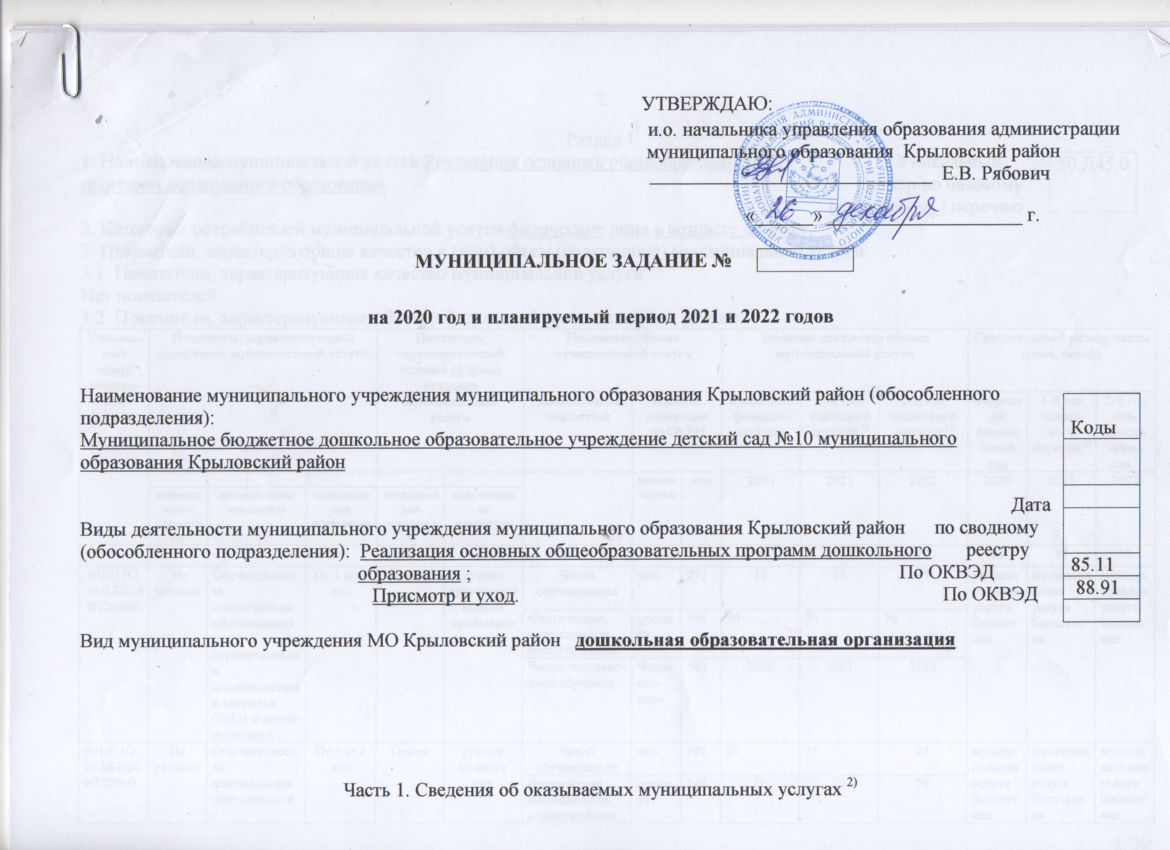 УТВЕРЖДАЮ:         и.о. начальника управления образования администрации         муниципального образования  Крыловский район                                                                                                                     _____________________________  Е.В. Рябович            «______» ____________________ г.                                                                  МУНИЦИПАЛЬНОЕ ЗАДАНИЕ № на 2020 год и планируемый период 2021 и 2022 годовНаименование муниципального учреждения муниципального образования Крыловский район (обособленного подразделения):    Муниципальное бюджетное дошкольное образовательное учреждение детский сад №10 муниципального образования Крыловский район                                                                                                                                                                                              ДатаВиды деятельности муниципального учреждения муниципального образования Крыловский район      по сводному(обособленного подразделения):  Реализация основных общеобразовательных программ дошкольного       реестру                                                                образования ;                                                                                        По ОКВЭД                                                            Присмотр и уход.                                                                                       По ОКВЭД Вид муниципального учреждения МО Крыловский район   дошкольная образовательная организация                                Часть 1. Сведения об оказываемых муниципальных услугах 2)Раздел 11. Наименование муниципальной услуги Реализация основных общеобразовательных                     Уникальныйпрограмм дошкольного образования                                                                                                   номер по базовому(отраслевому) перечню2. Категории потребителей муниципальной услуги физические лица в возрасте до 8 лет. 3. Показатели, характеризующие качество и (или) объем (содержание) муниципальной услуги: 3.1. Показатели, характеризующие качество муниципальной услуги 3):Нет показателей3.2. Показатели, характеризующие объем (содержание) муниципальной услуги:    допустимые (возможные) отклонения от установленных показателей объема муниципальной услуги, в пределах которых муниципальное задание считается выполненным (процентов) 4. Предельные цены (тарифы) на оплату муниципальной услуги в случаях, если законодательством Российской Федерации предусмотрено ее оказание на платной основе, либо порядок установления указанных цен (тарифов) в случаях, установленных законодательством Российской Федерации:нормативные правовые акты, устанавливающие размер платы (цену, тариф), либо порядок их установления:5. Порядок оказания муниципальной услуги5.1. Нормативные правовые акты, регулирующие порядок оказания муниципальной услуги: - Конституция Российской Федерации; - Федеральный закон от 29.12.2012г. № 273-ФЗ «Об образовании в Российской Федерации»; - Федеральный закон от 12.01.1996г. № 7-ФЗ «О некоммерческих организациях»; - Федеральный закон от 06.10.2003г. № 131-ФЗ «Об общих принципах организации местного самоуправления в Российской Федерации»; - Приказ Министерства образования и науки Российской Федерации  от 30.08.2013 № 1014 «Об утверждении Порядка организации и осуществления образовательной деятельности по основным общеобразовательным программам - образовательным  программам  дошкольного образования»; - Приказ Министерства образования и науки Российской Федерации  от 17.10.2013 № 1155 « Об утверждении федерального государственного образовательного стандарта  дошкольного образования».5.2. Порядок информирования потенциальных потребителей муниципальной услуги: Раздел 1.2.11. Наименование муниципальной услуги  Присмотр и уход                                                                Уникальный(номер по базовому(отраслевому) перечню  50.785.02. Категории потребителей муниципальной услуги физические лица3. Показатели, характеризующие качество и (или) объем (содержание) муниципальной услуги: 3.1.Показатели, характеризующие качество муниципальной услуги 3): Нет показателей3.2. Показатели, характеризующие объем (содержание) муниципальной услуги:    допустимые (возможные) отклонения от установленных показателей объема муниципальной услуги, в пределах которых муниципальное задание считается выполненным (процентов) Раздел 1.2.21. Наименование муниципальной услуги  Присмотр и уход                                                                Уникальный(номер по базовому(отраслевому) перечню  50.Д40.02. Категории потребителей муниципальной услуги физические лица3. Показатели, характеризующие качество и (или) объем (содержание) муниципальной услуги: 3.1.Показатели, характеризующие качество муниципальной услуги 3):3.2. Показатели, характеризующие объем (содержание) муниципальной услуги:    допустимые (возможные) отклонения от установленных показателей объема муниципальной услуги, в пределах которых муниципальное задание считается выполненным (процентов) 4. Предельные цены (тарифы) на оплату муниципальной услуги в случаях, если законодательством Российской Федерации предусмотрено ее оказание на платной основе, либо порядок установления указанных цен (тарифов) в случаях, установленных законодательством Российской Федерации:нормативные правовые акты, устанавливающие размер платы (цену, тариф), либо порядок их установления:5. Порядок оказания муниципальной услуги5.1. Нормативные правовые акты, регулирующие порядок оказания муниципальной услуги:-Федеральный закон от 29.12.2012г. № 273-ФЗ «Об образовании в Российской Федерации»;- Федеральный закон от 12.01.1996г. № 7-ФЗ «О некоммерческих организациях»;- Федеральный закон от 06.10.2003г. № 131-ФЗ «Об общих принципах организации местного самоуправления в Российской Федерации»;-Санитарно-эпидемиологические  правила и нормативы СанПин 2.4.1.3049-13 «Санитарно-эпидемиологические  требования к устройству, содержанию и организации режима работы дошкольных образовательных учреждений»- Федеральный закон от 21.12.1994 № 69-ФЗ «О пожарной безопасности» (с дополнениями);- Правила пожарной безопасности в Российской Федерации (ППБ 01-03), утверждённые приказом Министерства РФ по делам гражданской обороны, чрезвычайным ситуациям и ликвидации последствий стихийных бедствий от 18.06.2003    № 313;- Постановление Госстроя России от 13.02.97 № 18-7 «О принятии государственных строительных норм и правил «Пожарная безопасность зданий и сооружений» (СНиП 21-01-97).5.2. Порядок информирования потенциальных потребителей муниципальной услуги: Часть 2.1 Сведения о выполняемых работах Раздел 1.1 1.Наименование работы:  не установлено                                                                                                                                                     Уникальный                                                                                                                                                    номер по базовому                                                                                                                                                    (отраслевому) перечню2. Категории потребителей работы:  Физические лица до 8 лет3. Показатели, характеризующие качество и (или) объем (содержание) работы: 3.1. Показатели, характеризующие качество работы 4):допустимые (возможные) отклонения от установленных показателей качества работы, в пределах которых муниципальное задание считается выполненным (процентов) 3.2. Показатели, характеризующие объем (содержание) работы:допустимые (возможные) отклонения от установленных показателей объема работы, в пределах которых муниципальное задание считается выполненным (процентов) Часть 3.1. Прочие сведения о муниципальном задании 5)1. Условия и порядок досрочного прекращения исполнения муниципального задания:   приостановление  деятельности  организации , ликвидация, реорганизация организации  по решению учредителя или решению суда.2. Иная информация, необходимая для контроля за исполнением муниципального задания 	3. Формы контроля за исполнением муниципального задания 4. Требования к отчетности об исполнении муниципального задания            4.1. Периодичность представления отчетов об исполнении муниципального задания отчёт об исполнении муниципального задания подготавливается руководителем Учреждения, сдается за его подписью в управление образования  администрации МО Крыловский район в 2-х экземплярах4.2. Сроки представления отчетов об исполнении муниципального задания на 20 января следующего за отчётным годом.          4.3. Иные требования к отчетности об исполнении муниципального задания _________________________________5. Иные показатели, связанные с исполнением муниципального задания,  	_______________________________________Коды85.11 88.9150.Д45.0Уникаль-ный номер реестро-вой записиПоказатель, характеризующий содержание муниципальной услугиПоказатель, характеризующий содержание муниципальной услугиПоказатель, характеризующий содержание муниципальной услугиПоказатель, характеризующий условия (формы) оказания муниципальной услугиПоказатель, характеризующий условия (формы) оказания муниципальной услугиПоказатель объема муниципальной услугиПоказатель объема муниципальной услугиПоказатель объема муниципальной услугиЗначение показателя объема муниципальной услугиЗначение показателя объема муниципальной услугиЗначение показателя объема муниципальной услугиСреднегодовой размер платы (цена, тариф)Среднегодовой размер платы (цена, тариф)Среднегодовой размер платы (цена, тариф)Уникаль-ный номер реестро-вой записиПоказатель, характеризующий содержание муниципальной услугиПоказатель, характеризующий содержание муниципальной услугиПоказатель, характеризующий содержание муниципальной услугиПоказатель, характеризующий условия (формы) оказания муниципальной услугиПоказатель, характеризующий условия (формы) оказания муниципальной услугинаименование показателяединица измерения по ОКЕИединица измерения по ОКЕИочередной финансо-вый год1-й год планового периода 1)2-й год плано-вого периода 1)очередной финансо-вый год1-й год плано-вого периода 1)2-й год пла-нового пери-ода 1)Уникаль-ный номер реестро-вой записинаименованиекод202020212022202020212022Уникаль-ный номер реестро-вой записинаименование показателянаименование показателянаименование показателянаименование показателянаименование показателянаименованиекод202020212022202020212022123456789101112131415801011О.99.0.БВ24ВТ20000 Не указаноОбучающиеся за исключением обучающихся с ограниченными возможностями здоровья (ОВЗ) и детей-инвалидовОт 1 до 3 летОчная группа кратковременного пребыванияЧисло обучающихсячел.792151515муниципальная услуга бесплатнаямуниципальная услуга бесплатнаямуниципальная услуга бесплатная801011О.99.0.БВ24ВТ20000 Не указаноОбучающиеся за исключением обучающихся с ограниченными возможностями здоровья (ОВЗ) и детей-инвалидовОт 1 до 3 летОчная группа кратковременного пребыванияФактическая посещаемость воспитанниковпроцент744707070муниципальная услуга бесплатнаямуниципальная услуга бесплатнаямуниципальная услуга бесплатная801011О.99.0.БВ24ВТ20000 Не указаноОбучающиеся за исключением обучающихся с ограниченными возможностями здоровья (ОВЗ) и детей-инвалидовОт 1 до 3 летОчная группа кратковременного пребыванияЧисло человеко-дней обученияЧеловеко-день540206625832583муниципальная услуга бесплатнаямуниципальная услуга бесплатнаямуниципальная услуга бесплатная801011О.99.0БВ24ВТ22000Не указаноОбучающиеся, за исключением обучающихся с ограниченными возможностями здоровья (ОВЗ) и детей-инвалидовОт 1до 3 летОчная группа полного дня Число обучающихсячел.792252525муниципальная услуга бесплатнаямуниципальная услуга бесплатнаямуниципальная услуга бесплатная801011О.99.0БВ24ВТ22000Не указаноОбучающиеся, за исключением обучающихся с ограниченными возможностями здоровья (ОВЗ) и детей-инвалидовОт 1до 3 летОчная группа полного дня Фактическая посещаемость воспитанниковпроцент744707070муниципальная услуга бесплатнаямуниципальная услуга бесплатнаямуниципальная услуга бесплатная801011О.99.0БВ24ВТ22000Не указаноОбучающиеся, за исключением обучающихся с ограниченными возможностями здоровья (ОВЗ) и детей-инвалидовОт 1до 3 летОчная группа полного дня Число человеко-дней обученияЧеловеко-день540430543054305муниципальная услуга бесплатнаямуниципальная услуга бесплатнаямуниципальная услуга бесплатная801011О.99.0.БВ24ВУ42000Не указано Обучающиеся, за исключением обучающихся с ограниченными возможностями здоровья (ОВЗ) и детей-инвалидовОт 3 до 8 летОчная группа полного дня Число обучающихсячел.792858585муниципальная услуга бесплатнаямуниципальная услуга бесплатнаямуниципальная услуга бесплатная801011О.99.0.БВ24ВУ42000Не указано Обучающиеся, за исключением обучающихся с ограниченными возможностями здоровья (ОВЗ) и детей-инвалидовОт 3 до 8 летОчная группа полного дня Фактическая посещаемость воспитанниковпроцент744707070муниципальная услуга бесплатнаямуниципальная услуга бесплатнаямуниципальная услуга бесплатная801011О.99.0.БВ24ВУ42000Не указано Обучающиеся, за исключением обучающихся с ограниченными возможностями здоровья (ОВЗ) и детей-инвалидовОт 3 до 8 летОчная группа полного дня Число человеко-дней обученияЧеловеко-день540165311601516015муниципальная услуга бесплатнаямуниципальная услуга бесплатнаямуниципальная услуга бесплатнаяВСЕГОчел.12512512510%Нормативный правовой актНормативный правовой актНормативный правовой актНормативный правовой актНормативный правовой актвидпринявший органдатаномернаименование12345Способ информированияСостав размещаемой (доводимой) информацииЧастота обновления информации123В устной форме личноКраткое изложение процедур оказания муниципальной услугиПо мере поступления устных обращенийПо телефонуКраткое изложение процедур оказания муниципальной услуги. На ответ выделяется не более 15 мин.По мере поступления звонковВ письменной формеКраткое изложение процедур оказания муниципальной услуги. Ответ направляется почтой, предоставляется нарочно в срок, не превышающий 3 дней с момента поступления письменного обращенияПо мере поступления обращенийПо электронной почтеКраткое изложение процедур оказания муниципальной услуги. Ответ направляется по электронной почте, в срок, не превышающий 3 дней с момента поступления письменного обращенияПо мере поступления обращенийРазмещение на информационных стендах в организацииРазмещается следующая информация: -копия лицензии на реализацию образовательных программ;  копия Устава; информация о формах обучения;  режим работы ОО;номера телефонов Учреждения;  адрес электронной почты, сайта; перечень дополнительных услуг, оказываемых в учреждении; описание процедур и условий приема в учреждение и необходимый для приема набор документов;проводимые в учреждении мероприятия;  название, адрес и телефоны вышестоящего органа управления образованием.По мере внесения изменений и дополнений, но не реже чем один раз в годНа официальном сайте учреждения в сети Интернет       В соответствии с приказом Министерства образования и науки Российской Федерации № 785 от 29.05.2014 «Об утверждении требований к структуре официального сайта образовательной организации в информационно-телекоммуникационной сети «Интернет» и формату представления на нем информации»По мере внесения изменений и дополнений, но не реже чем один раз в годВзаимодействие с семьями родителей (законных представителей) обучающихсяПроведение родительских собраний, индивидуальных консультаций, круглых столов, конференций, Дней открытых дверей.По отдельному плануИнформационное сопровождение в средствах массовой информацииО   реализации основной общеобразовательной программы  в дошкольной организацииОдин раз в 2 месяцаУникаль-ный номер реестро-вой записиПоказатель, характеризующий содержание муниципальной услугиПоказатель, характеризующий содержание муниципальной услугиПоказатель, характеризующий содержание муниципальной услугиПоказатель, характеризующий условия (формы) оказания муниципальной услугиПоказатель, характеризующий условия (формы) оказания муниципальной услугиПоказатель объема муниципальной услугиПоказатель объема муниципальной услугиПоказатель объема муниципальной услугиЗначение показателя объема муниципальной услугиЗначение показателя объема муниципальной услугиЗначение показателя объема муниципальной услугиСреднегодовой размер платы (цена, тариф)Среднегодовой размер платы (цена, тариф)Среднегодовой размер платы (цена, тариф)Уникаль-ный номер реестро-вой записиПоказатель, характеризующий содержание муниципальной услугиПоказатель, характеризующий содержание муниципальной услугиПоказатель, характеризующий содержание муниципальной услугиПоказатель, характеризующий условия (формы) оказания муниципальной услугиПоказатель, характеризующий условия (формы) оказания муниципальной услугинаименование показателяединица измерения по ОКЕИединица измерения по ОКЕИочередной финансо-вый год1-й год планового периода 1)2-й год планового периода 1)очередной финансовый год1-й год планового периода 1)2-й год пла-нового пери-ода 1)Уникаль-ный номер реестро-вой записинаименование показателянаи-мено-ваниекод202020212022202020212022Уникаль-ный номер реестро-вой записинаименова-ние показателянаименова-ние показателянаименова-ние показателянаименова-ние показателянаименова-ние показателянаименование показателянаи-мено-ваниекод202020212022202020212022123456789101112131415853211О.99.0.БВ19АБ74000Обучающиеся, за исключением детей-инвалидов и инвалидовОт 1 до 3 летгруппа  кратковременного пребыванияКоличество воспитанниковчеловек79215            51515государственная (муниципальная) услуга или работа бесплатнаягосударственная (муниципальная) услуга или работа бесплатнаягосударственная (муниципальная) услуга или работа бесплатная853211О.99.0.БВ19АБ74000Обучающиеся, за исключением детей-инвалидов и инвалидовОт 1 до 3 летгруппа  кратковременного пребыванияЧисло человеко-дней пребыванияЧеловеко-день540344861861государственная (муниципальная) услуга или работа бесплатнаягосударственная (муниципальная) услуга или работа бесплатнаягосударственная (муниципальная) услуга или работа бесплатная853211О.99.0.БВ19АБ74000Обучающиеся, за исключением детей-инвалидов и инвалидовОт 1 до 3 летгруппа  кратковременного пребыванияЧисло человеко-часов пребыванияЧеловеко-час539103325832583государственная (муниципальная) услуга или работа бесплатнаягосударственная (муниципальная) услуга или работа бесплатнаягосударственная (муниципальная) услуга или работа бесплатная10%Уникаль-ный номер реестро-вой записиПоказатель, характеризующий содержание муниципальной услугиПоказатель, характеризующий содержание муниципальной услугиПоказатель, характеризующий содержание муниципальной услугиПоказатель, характеризующий условия (формы) оказания муниципальной услугиПоказатель, характеризующий условия (формы) оказания муниципальной услугиПоказатель объема муниципальной услугиПоказатель объема муниципальной услугиПоказатель объема муниципальной услугиЗначение показателя объема муниципальной услугиЗначение показателя объема муниципальной услугиЗначение показателя объема муниципальной услугиСреднегодовой размер платы (цена, тариф)Среднегодовой размер платы (цена, тариф)Среднегодовой размер платы (цена, тариф)Уникаль-ный номер реестро-вой записиПоказатель, характеризующий содержание муниципальной услугиПоказатель, характеризующий содержание муниципальной услугиПоказатель, характеризующий содержание муниципальной услугиПоказатель, характеризующий условия (формы) оказания муниципальной услугиПоказатель, характеризующий условия (формы) оказания муниципальной услугинаименование показателяединица измерения по ОКЕИединица измерения по ОКЕИочередной финансо-вый год1-й год планового периода 1)2-й год планового периода 1)очередной финансовый год1-й год планового периода 1)2-й год пла-нового пери-ода 1)Уникаль-ный номер реестро-вой записинаименование показателянаи-мено-ваниекод202020212022202020212022Уникаль-ный номер реестро-вой записинаименова-ние показателянаименова-ние показателянаименова-ние показателянаименова-ние показателянаименова-ние показателянаименование показателянаи-мено-ваниекод202020212022202020212022123456789101112131415853211О.99.0.БВ19АБ74000Физические лица льготных категорий, определяемых учредителемОт 1 года до 3 летгруппа кратковременного пребыванияЧисло детейчеловек792133государственная (муниципальная) услуга или работа платная316.00государственная (муниципальная) услуга или работа платная316.00государственная (муниципальная) услуга или работа платная316.00853211О.99.0.БВ19АБ74000Физические лица льготных категорий, определяемых учредителемОт 1 года до 3 летгруппа кратковременного пребыванияЧисло человеко-дней пребыванияЧеловеко-день540861861861государственная (муниципальная) услуга или работа платная316.00государственная (муниципальная) услуга или работа платная316.00государственная (муниципальная) услуга или работа платная316.00853211О.99.0.БВ19АБ74000Физические лица льготных категорий, определяемых учредителемОт 1 года до 3 летгруппа кратковременного пребыванияЧисло человеко-часов пребыванияЧеловеко-час539430543054305государственная (муниципальная) услуга или работа платная316.00государственная (муниципальная) услуга или работа платная316.00государственная (муниципальная) услуга или работа платная316.00853211О.99.0.БВ19АБ74000Физические лица за исключением льготной категорииОт 1 года до 3 летгруппа кратковременного пребыванияЧисло детейчеловек792141010государственная (муниципальная) услуга или работа платная632.00государственная (муниципальная) услуга или работа платная632.00государственная (муниципальная) услуга или работа платная632.00853211О.99.0.БВ19АБ74000Физические лица за исключением льготной категорииОт 1 года до 3 летгруппа кратковременного пребыванияЧисло человеко-дней пребыванияЧеловеко-день540861861861государственная (муниципальная) услуга или работа платная632.00государственная (муниципальная) услуга или работа платная632.00государственная (муниципальная) услуга или работа платная632.00853211О.99.0.БВ19АБ74000Физические лица за исключением льготной категорииОт 1 года до 3 летгруппа кратковременного пребыванияЧисло человеко-часов пребыванияЧеловеко-час539430543054305государственная (муниципальная) услуга или работа платная632.00государственная (муниципальная) услуга или работа платная632.00государственная (муниципальная) услуга или работа платная632.00853212О.99.0.БВ23АГО2000Физические лица льготных категорий, определяемых учредителемОт 1до 3 лет группа полного дня Число детейчеловек792744государственная (муниципальная) услуга или работа платная664.00государственная (муниципальная) услуга или работа платная664.00государственная (муниципальная) услуга или работа платная664.00853212О.99.0.БВ23АГО2000Физические лица льготных категорий, определяемых учредителемОт 1до 3 лет группа полного дня Число человеко-дней пребыванияЧеловеко-день540516651665166государственная (муниципальная) услуга или работа платная664.00государственная (муниципальная) услуга или работа платная664.00государственная (муниципальная) услуга или работа платная664.00853212О.99.0.БВ23АГО2000Физические лица льготных категорий, определяемых учредителемОт 1до 3 лет группа полного дня Число человеко-часов пребыванияЧеловеко-час5395424,45424,45424,4государственная (муниципальная) услуга или работа платная664.00государственная (муниципальная) услуга или работа платная664.00государственная (муниципальная) услуга или работа платная664.00853211О.99.0.БВ19АБ74000Физические лица за исключением льготной категорииОт 1до 3 лет группа полного дня Число детейчеловек792181818государственная (муниципальная) услуга или работа платная1328.00государственная (муниципальная) услуга или работа платная1328.00государственная (муниципальная) услуга или работа платная1328.00853211О.99.0.БВ19АБ74000Физические лица за исключением льготной категорииОт 1до 3 лет группа полного дня Число человеко-дней пребыванияЧеловеко-день540378837883788государственная (муниципальная) услуга или работа платная1328.00государственная (муниципальная) услуга или работа платная1328.00государственная (муниципальная) услуга или работа платная1328.00853211О.99.0.БВ19АБ74000Физические лица за исключением льготной категорииОт 1до 3 лет группа полного дня Число человеко-часов пребыванияЧеловеко-час539397783977839778государственная (муниципальная) услуга или работа платная1328.00государственная (муниципальная) услуга или работа платная1328.00государственная (муниципальная) услуга или работа платная1328.00853212О.99.0.БВ23АГ08000Физические лица льготных категорий, определяемых учредителемОт 3 до 8 летгруппа полного дняЧисло детейчеловек792252525осударственная (муниципальная) услуга или работа платная664.00государственная (муниципальная) услуга или работа платная664.00государственная (муниципальная) услуга или работа платная664.00853212О.99.0.БВ23АГ08000Физические лица льготных категорий, определяемых учредителемОт 3 до 8 летгруппа полного дняЧисло человеко-дней пребыванияЧеловеко-день744447744774477осударственная (муниципальная) услуга или работа платная664.00государственная (муниципальная) услуга или работа платная664.00государственная (муниципальная) услуга или работа платная664.00853212О.99.0.БВ23АГ08000Физические лица льготных категорий, определяемых учредителемОт 3 до 8 летгруппа полного дняЧисло человеко-часов пребыванияЧеловеко-час470094700947009осударственная (муниципальная) услуга или работа платная664.00государственная (муниципальная) услуга или работа платная664.00государственная (муниципальная) услуга или работа платная664.00583211О.99.0.БВ19АА56000Физические лица за исключением льготной категорииОт 3 лет до 8 летгруппа полного дня Число детейчеловек792707070государственная (муниципальная) услуга или работа платная1328.00государственная (муниципальная) услуга или работа платная1328.00государственная (муниципальная) услуга или работа платная1328.00583211О.99.0.БВ19АА56000Физические лица за исключением льготной категорииОт 3 лет до 8 летгруппа полного дня Число человеко-дней пребыванияЧеловеко-день744120541205412054государственная (муниципальная) услуга или работа платная1328.00государственная (муниципальная) услуга или работа платная1328.00государственная (муниципальная) услуга или работа платная1328.00583211О.99.0.БВ19АА56000Физические лица за исключением льготной категорииОт 3 лет до 8 летгруппа полного дня Число человеко-часов пребыванияЧеловеко-час126567126567126567государственная (муниципальная) услуга или работа платная1328.00государственная (муниципальная) услуга или работа платная1328.00государственная (муниципальная) услуга или работа платная1328.0010%Нормативный правовой актНормативный правовой актНормативный правовой актНормативный правовой актНормативный правовой актвидпринявший органдатаномернаименование12345ПостановлениеАдминистрация муниципального образования Крыловский район 22.04.2015315Об утверждении «Положения об установлении и взимании платы с родителей (законных представителей) за присмотр  и уход за детьми, осваивающих образовательные программы дошкольного образования в муниципальных образовательных  организациях муниципального  образования Крыловский район, а также её размера».ПостановлениеАдминистрация муниципального образования Крыловский район 09.09.2019339О внесении изменений в постановление администрации муниципального образования Крыловский район от 22 апреля 2015 года  №  315 «Об утверждении Положения об установлении и взимании платы с родителей (законных представителей) за присмотр  и уход за детьми, осваивающих образовательные программы дошкольного образования в муниципальных образовательных  организациях муниципального  образования Крыловский район, а также её размера.Способ информированияСостав размещаемой (доводимой) информацииЧастота обновления информации123В устной форме личноКраткое изложение процедур оказания муниципальной услугиПо мере поступления устных обращенийПо телефонуКраткое изложение процедур оказания муниципальной услуги. На ответ выделяется не более 15 мин.По мере поступления звонковВ письменной формеКраткое изложение процедур оказания муниципальной услуги. Ответ направляется почтой, предоставляется нарочно в срок, не превышающий 3 дней с момента поступления письменного обращенияПо мере поступления обращенийПо электронной почтеКраткое изложение процедур оказания муниципальной услуги. Ответ направляется по электронной почте, в срок, не превышающий 3 дней с момента поступления письменного обращенияПо мере поступления обращенийРазмещение на информационных стендах в организацииРазмещается следующая информация: -копия лицензии на реализацию образовательных программ;  копия Устава; информация о формах обучения;  режим работы ОО;номера телефонов Учреждения;  адрес электронной почты, сайта; перечень дополнительных услуг, оказываемых в учреждении; описание процедур и условий приема в учреждение и необходимый для приема набор документов;проводимые в учреждении мероприятия;  название, адрес и телефоны вышестоящего органа управления образованием.По мере внесения изменений и дополнений, но не реже чем один раз в годНа официальном сайте учреждения в сети Интернет       В соответствии с приказом Министерства образования и науки Российской Федерации № 785 от 29.05.2014 «Об утверждении требований к структуре официального сайта образовательной организации в информационно-телекоммуникационной сети «Интернет» и формату представления на нем информации»По мере внесения изменений и дополнений, но не реже чем один раз в годВзаимодействие с семьями родителей (законных представителей) обучающихсяПроведение родительских собраний, индивидуальных консультаций, круглых столов, конференций, Дней открытых дверей.По отдельному плануИнформационное сопровождение в средствах массовой информацииО  реализации мероприятий по оказанию муниципальной услугиОдин раз в 2 месяцаУникальный номер реестровой записиПоказатель, характеризующий содержание работы (по справочникам)Показатель, характеризующий содержание работы (по справочникам)Показатель, характеризующий содержание работы (по справочникам)Показатель, характеризующий условия (формы) выполнения работы (по справочникам)Показатель, характеризующий условия (формы) выполнения работы (по справочникам)Показатель качества работыПоказатель качества работыПоказатель качества работыПоказатель качества работыЗначение показателя качества работыУникальный номер реестровой записиПоказатель, характеризующий содержание работы (по справочникам)Показатель, характеризующий содержание работы (по справочникам)Показатель, характеризующий содержание работы (по справочникам)Показатель, характеризующий условия (формы) выполнения работы (по справочникам)Показатель, характеризующий условия (формы) выполнения работы (по справочникам)наименова-ние показателяединица измерения по ОКЕИединица измерения по ОКЕИединица измерения по ОКЕИЗначение показателя качества работыУникальный номер реестровой записинаименова-ние показателянаи-мено-ваниекодкодЗначение показателя качества работыУникальный номер реестровой записинаименова-ние показателянаименова-ние показателянаименова-ние показателянаименова-ние показателянаименова-ние показателянаименова-ние показателянаи-мено-ваниекодкодЗначение показателя качества работы123456789910Не установлены Уникальный номер реестровой записиПоказатель, характеризующий содержание работы (по справочникам)Показатель, характеризующий содержание работы (по справочникам)Показатель, характеризующий содержание работы (по справочникам)Показатель, характери-зующий условия (формы) выполнения работы (по справочникам)Показатель, характери-зующий условия (формы) выполнения работы (по справочникам)Показатель объема работыПоказатель объема работыПоказатель объема работыПоказатель объема работыЗначение показателя объема работыУникальный номер реестровой записиПоказатель, характеризующий содержание работы (по справочникам)Показатель, характеризующий содержание работы (по справочникам)Показатель, характеризующий содержание работы (по справочникам)Показатель, характери-зующий условия (формы) выполнения работы (по справочникам)Показатель, характери-зующий условия (формы) выполнения работы (по справочникам)наиме-нование показа-теляединица измерения по ОКЕИединица измерения по ОКЕИОписание работыЗначение показателя объема работыУникальный номер реестровой записинаиме-нование показа-телянаи-мено-ваниекодОписание работыЗначение показателя объема работыУникальный номер реестровой записинаименова-ние показателянаименова-ние показателянаименова-ние показателянаиме-нование показа-телянаиме-нование показа-телянаиме-нование показа-телянаи-мено-ваниекодОписание работыЗначение показателя объема работы1234567891011Не установленыФорма контроляПериодичностьИсполнительно-распорядительный орган администрации муниципального образования Крыловский район, осуществляющий контроль за выполнением муниципального задания123Внешний контроль:- мониторинг основных показателей работы за определённый период; -социологическая оценка через проведение анкетирования, опросов родителей (законных представителей) потребителей услуг;-анализ обращений граждан, поступивших в министерство образования и науки и молодежной политики Краснодарского Края администрации, муниципального образования Крыловский район и в вышестоящие организации в отношении Учреждения, оказывающего муниципальную услугу;-проведение контрольных мероприятий, в том числе проверки   книги регистрации обращений в Учреждении на предмет фиксации в ней жалоб на качество услуг, а также фактов принятия мер по жалобамОперативный.Плановый - анализ отчётов по исполнению муниципального заданияУправление образования  администрации муниципального образования Крыловский районВнешний контрольВ соответствии с планами контрольно-надзорных органов Органы Федеральной службы по надзору в сфере защиты прав потребителя и благополучия, Федеральной службы по надзору в сфере образования и науки, Государственной противопожарной службы и другие государственные органы надзора Внутренний контроль В соответствии с планом образовательной организации